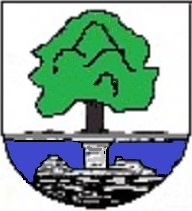 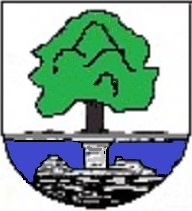 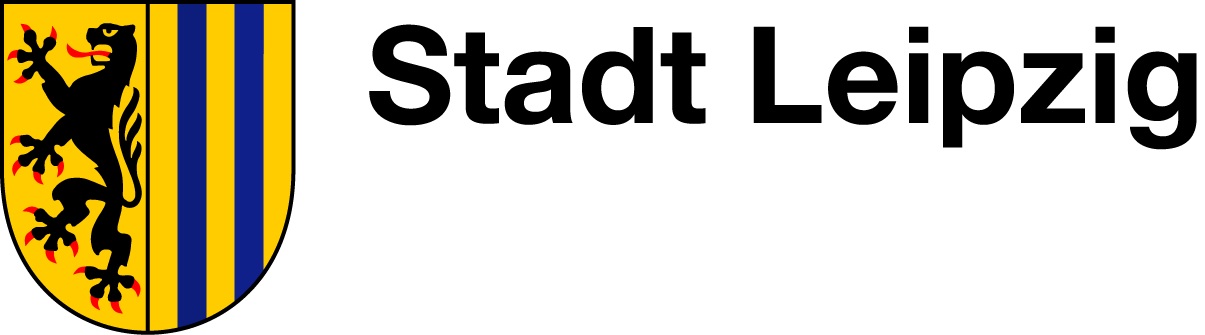 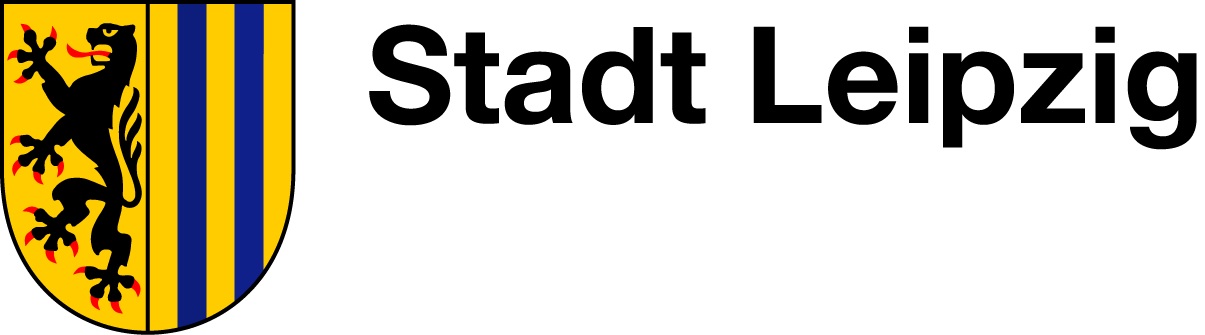 
Beschluss 46/11/20 zur Vorlage Nr. VII-DS-01588 Änderungssatzung zur Abfallwirtschaftssatzung
Der Ortschaftsrat stellt den Antrag, Artikel 10 § 14 Abs.7 dahingehend zu ändern, „in den Monaten Oktober bis Dezember wird Laub an den Wertstoffhöfen gegen Nachweis (…) kostenfrei entgegengenommen.“   

Begründung: Leipzig wirbt als „Baumstarke Stadt“. Ziel des Antrags des Ortschaftsrates Lützschena Stahmeln ist es, diese Initiative als Umweltinitiative zu unterstützen. Bäume können das Klima im Allgemeinen schützen und eine Erwärmung der Stadtteile wirksam reduzieren. Es soll vermieden werden, dass die Bürger durch Kosten der Laubentsorgung Bäume massiv beschneiden, fällen bzw. nicht mehr neu pflanzen. Weiterhin sollen Nachbarschaftsstreitigkeiten wegen der Kostentragung für die Entsorgung des Laubfalls der Bäume der Nachbargrundstücke vermieden werden. Das klimapolitische Ziel der Stadt sollte es sein, Eigentümer zu unterstützen Bäume zu pflanzen, da diese damit einen wertvollen Beitrag für die Umwelt in der Stadt und darüber hinaus leisten.

Beschluss 46/11/20
Votum: 6/0/0 (Sechs dafür/ dagegen/keine Enthaltung)Eva-Maria SchulzeOrtsvorsteherin
